oe kies je een dierenarts?Davy Agten 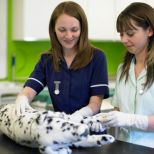 Een dierenarts is heel erg belangrijk, hij of zij zorgt ervoor dat je huisdier weer gezond wordt wanneer het ziek is. Het is handig om, voordat je een huisdier aanschaft, een dierenarts te vinden die alle inentingen in orde kan maken en kan kijken of er niets mis is met het dier dat je gekocht hebt. Een goede dierenarts vinden is heel erg belangrijk en kan ook redelijk moeilijk zijn: net als een huisarts, heeft een dierenarts een bepaalde manier van werken die jou misschien niet aanstaat. Is de dierenarts misschien te ongevoelig of heb je er gewoon geen goed gevoel bij? 
Een paar handige tips om een goede dierenarts te vinden:Vraag het eens na bij buren, kennissen en vrienden . Hebben zij een goede dierenarts en zijn ze er heel tevreden over? Behandelt hij de dieren goed en is hij te bereiken wanneer je hem nodig hebt? Legt de dierenarts goed uit wat er gaat gebeuren als er bijvoorbeeld geopereerd gaat worden of wanneer het dier ziek is? Legt hij goed uit hoe je het dier verder moet behandelen wanneer het weer thuis is? Vergeet je instinct niet: wanneer je echt een slecht gevoel hebt bij een dierenarts, ga er dan niet meer naartoe. De dierenarts mag niet alleen sympathiek zijn voor de dieren, maar ook voor de eigenaars van de dieren. Als het niet klikt, ga dan niet terug, ook al heeft de dierenarts zo’n goede reputatie. 
 Hebben ze ook een bepaalde regeling voor spoedeisende hulp? Bieden ze wel spoedeisende hulp aan? Ongelukken met huisdieren gebeuren bijna nooit tijdens de uren dat de dierenarts in zijn praktijk zit. En wat gebeurt er als je huisdier nog een nachtje bij de dierenarts moet blijven? Is er dan iemand die erbij blijft?
 Zoek een dierenarts die in de buurt woont: voor dieren is het heel stresserend om naar een vreemde plaats te gaan, als je er dan voor kan zorgen dat je de reistijd minder lang kan maken, is dat zeker meegenomen.
 Kijk ook na hoe het exact zit met dingen als een dierenverzekering, betalen in delen,…